RICHIESTA CONTROLLO DELLE DICHIARAZIONI SOSTITUTIVE RESE AI SENSI DEGLI ARTT. 46 E 47 DEL T.U. 445/2000Io sottoscritto/a............................................ dipendente del................................................................................con la qualifica di …………………………………………………… presso il Settore/Area/Ufficio ………………… ai sensi e per gli effetti di cui all’art. 71 del T.U. 445/2000 chiede che sia accertata la veridicità di quanto autodichiarato ai sensi degli artt. 46 e 47 del T.U. 445/2000,   dal/la Sig./ra ………………………nato/a  a  ………………………..   il   ………………………….   e residente  a	via…………………. civ	, di seguito riportato.Data della dichiarazione …………………...Testo della dichiarazione sostitutiva resa dall’interessato:Data	..................................................	Firma del Funzionario richiedente…………………………….…….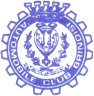 